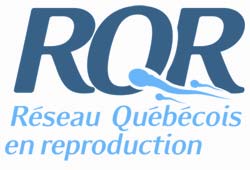 Le comité de formation du RQR est heureux d’annoncer son concours de bourses pour formation sur mesure. Les étudiant(e)s du RQR peuvent postuler pour la formation de leur choix (i.e., lieu, durée, montant, thématique de leur choix). NB : Le montant maximum que le comité de formation pourra attribuer par candidature est de 2 000 $;Premiers arrivés, premiers servis après évaluation de la candidature par le comité. CRITÈRES D’ADMISSION :Le directeur ou la directrice de recherche de l’étudiante(e) doit être membre régulier(e) du RQR;Une seule bourse par laboratoire et par étudiant(e).POUR SOUMETTRE UNE DEMANDE :Les étudiant(e)s ou stagiaires postdoctoraux peuvent postuler en envoyant les 3 documents suivants en un seul fichier PDF à info@info-rqr.ca.Le formulaire de demande (voir page suivante);Une preuve d’inscription à la formation de leur choix.Le résumé des dépenses prévues (voyage, hébergement et repas)DANS LE CAS OÙ LA BOURSE EST ACCORDÉE :À votre retour de stage, envoyer une preuve que vous avez participé à la formation (e.g. certificat de présence, lettre des instructeurs(ices), etc.) afin de recevoir votre bourse.Pour toutes questions, contactez info@info-rqr.caIdentificationNom(s) :Prénom(s) : Pronom(s) préférés :Courriel institutionnel : Informations sur le programme d'études du candidat(e)Nom du directeur(trice) de recherche :Nom du laboratoire, centre, équipe ou groupe :Université, Institution :Niveau d’études : Programme d’études en cours (MSc, PhD, Postdoctorat ou autre) :Informations sur la formationNom de la formation :Lieu de la formation:Date de la formation : Indiquez comment votre participation à cette formation sera bénéfique à votre formation (en 10 lignes maximum) : Si vous avez des questions, contactez info@info-rqr.ca The RQR Training Committee is pleased to announce its custom training competition. RQR students can apply for the training of their choice (i.e., location, duration, amount, theme of their choice).Note: The maximum amount that the training committee can award per application is $2,000.First come, first served after evaluation of the application by the committee.ELIGIBILITY CRITERIA:The trainee's supervisor must be a RQR’s regular member Only one award per laboratory and per studentHOW TO APPLY:Students or postdoctoral fellows can apply by sending the following 3 documents in a single PDF file to info@info-rqr.ca.The application form (see next page).A proof of registration for the training program of their choice.Summary of expected expenses (travel, accommodation, and meals).IF THE BURSARY IS AWARDED:At your return, email a proof of attendance (e.g., certificate of attendance, letter from instructors, etc.) in a single PDF file to info@info-rqr.ca to receive your bursary.For any questions, contact info@info-rqr.caIdentificationLast name(s):First name(s): Preferred pronoun(s):Institutional email: Applicant's Program of Study InformationName of research supervisor:Name of laboratory, center, team, or group:University, Institution:Level of education: Current program of study (MSc, PhD, Postdoctoral or other):Information about the trainingName of the training:Location:Date: Indicate how your participation in this activity will benefit your training (in 10 lines maximum): For any questions contact info@info-rqr.ca 